Муниципальное бюджетное дошкольное образовательное учреждение «детский сад компенсирующего вида № 78 «Колокольчик».Городской округ Симферополь Республики КрымТворческий проект в средней группе «Дружба начинается с улыбки»Выполнили воспитатели:Сейтумерова Э. О.Лютикова Л. А.Симферополь, 2019.Описание: Данный проект о дружбе, рассчитан на детей 4-5 лет, родителей, воспитателей. У каждого человека есть друг, который всегда рядом и поможет в трудную минуту, который готов разделить и твою радость, и твое горе, а если понадобится, отдать тебе все, что имеет сам.Тип проекта: социально – нравственный.Продолжительность: краткосрочный (2 недели)Участники проекта: дети, родители, воспитатель.Проблема: При наблюдении за детьми во время общения было замечено, что не все дети умеют сотрудничать. Некоторым тяжело договариваться, отстаивать свою точку зрения без обид, драк и ссор. В совместной деятельности возникают трудности, когда надо уступить, или, видя затруднения другого ребенка, просто подойти и предложить помощь. Детям еще трудно определить настроение другого человека, поэтому они не могут оказать поддержку тому ребенку, который в настоящий момент в ней нуждается.Актуальность темы: проблема формирования положительных взаимоотношений между детьми является актуальной, так как способствует вхождению ребенка в социум, взаимодействию с окружающими людьми. Реализация данного проекта способствует формированию дружеских взаимоотношений у детей: умение жить в коллективе, считаться с мнением других детей, адекватно оценивать себя и своих друзей, помогает усвоить нормы и правила поведения.Цель проекта: Формировать у детей понятие о том, что значит уметь дружить, установить дружеские отношения между сверстниками.Задачи:Образовательные:- формировать представления детей о дружбе между людьми;- учить детей дружеским формам взаимодействия;- учить считаться с желаниями сверстников, ограничивая свои желания;- расширять и систематизировать знания о культуре поведения и взаимоотношениях между людьми.Развивающие:- развивать социально-коммуникативные качества;- развивать эмоциональную сторону детской личности;- развивать творческие и речевые способности детей.Воспитательные:- воспитывать потребность проявлять доброту, заботу, внимание, сочувствие, оказывать взаимопомощь;- воспитывать здоровый дух соперничества и способствовать сплочению коллектива.Участие родителей в реализации проекта: Создать атмосферу эмоционального комфорта, взаимопонимания и поддержки. Совместное с детьми разучивание стихотворений о дружбе, беседы.Этапы проекта:1. Подготовительный2. Основной3. ЗаключительныйПодготовительный этап.• Изучение и анализ психолого-педагогической и методической литературы по теме «Дружба», «Детский коллектив».• Разработка проекта по реализации задач в процессе совместной деятельности по теме «Секреты дружбы». Составление плана реализации проекта.• Подбор методической и художественной литературы, подбор наглядного материала, дидактических игр, музыкального сопровождения, пальчиковая гимнастика.• Работа с родителями. Домашние задания: порекомендовать чтение произведений о дружбе детям, подобрать и выучить с ребенком пословицу (поговорку) или стихотворение о дружбе, составить вместе с ребенком рассказ о его друге.Основной этап.Этические беседы, ситуативные разговоры, рассказы детей, пословицы и поговорки о дружбе; чтение художественной литературы с последующей беседой, рассматривание картинок с развивающим диалогом, словесные, коммуникативные игры, подвижные, дидактические игры, упражнения подражательно-исполнительского и творческого характера, пальчиковая гимнастика, игры на развитие навыков общения.Заключительный этап.Анализ и обобщение результатов работы по социально – нравственному проекту «Дружба начинается с улыбки».Создание итогового продукта проекта – коллективное рисование «Дерево дружбы».Как повлиял проект на детей и родителей?Продукт проектной деятельности: Совместное творчество, игры, рекомендации для родителей.План реализации проекта:1. Беседа: «Умейте дружбой дорожить».2. Конспект ООД по ознакомлению с окружающим: «С чего начинается дружба»,Конспект ООД по развитию речи «О Дружбе и друзьях».Конспект ООД по художественному творчеству (рисование):«Дерево дружбы».3. Чтение художественной литературы: М. Пляцковский «Урок дружбы»,русская народная сказка «Лиса и журавль», «Тетемок».4. Инсценировка по русской народной сказке «Теремок».5. Дидактические игры: «Назови ласково», «Передай своё настроение», «Угадай настроение», «Скажи, кто твой друг?» (узнать друга по описанию, «Да - нет», «Дорисуй рисунок» и др.6. Пословицы и поговорки о дружбе.7. Заучивание стихотворений о дружбе.8. Пальчиковые игры:  «Апельсин», «Дружные пальчики», «Дружат в нашей группе».9. Подвижные игры: «Котята и щенята», «Найди себе пару», «Подтолкни шарик», «Теремок».10. Сюжетно – ролевые игры: «Семья», «Детский сад».11. Консультации для родителей: «Дружба крепкая», «Дружеские отношения взрослых и детей в семье – основа воспитания положительных черт характера ребенка».Муниципальное бюджетное дошкольное образовательное учреждение «детский сад компенсирующего вида № 78 «Колокольчик».Городской округ Симферополь Республики КрымКонспект НОД по ознакомлению с окружающим миром: «С чего начинается дружба?»Подготовил воспитатель:Сейтумерова Э. О.                                 Симферополь, 2019.Цель: обобщить и расширить знания детей о дружбе.Задачи:- развитие у ребенка осознанного эмоционально - положительного отношения к себе, другим людям, окружающему миру;- формировать умение обходиться с эмоциональными состояниями, мнениями и желаниями самого себя и других;- развитие социально - значимых навыков поведения, навыков регуляции своего поведения;- формировать умение понимать и оценивать чувства и поступки других;- формировать положительное взаимоотношение между дошкольниками, взаимовыручку;- закреплять умение участвовать в совместной игре;- развивать у детей способность к сопереживанию, желание прийти друг к другу на помощь в сложной ситуации, развивать социальные чувства.Интеграция: «Познавательное развитие»- обобщение знания детей по теме дружба.- формирование умения из частей составлять единое целое.«Речевое развитие»:- закрепление знания пословиц и стихов о дружбе.«Физическое развитие»:- закрепление умений выполнять движения в соответствии с текстом во время динамических пауз«Художественно-эстетическое развитие»:- совершенствование навыков рисования цветными карандашами;- формирование опыта рисования разного настроенияОборудование: кукла Незнайка, магнитофон, аудио-песня «От улыбки» И. Шаинского, разрезные картинки, ватман, цветные карандаши.Ход:Вводная частьВоспитатель предлагает встать детям в круг.Воспитатель:Собрались все дети в круг,Я твой друг и ты мой друг.Крепко за руки возьмёмся.И друг другу улыбнёмся- Ребята, когда я сегодня шла на работу, то около детского сада встретила Незнайку. Он сидел на крылечке и плакал. Я его спросила: «Почему ты плачешь, Незнайка?». А он сказал, что с ним никто не хочет дружить и он вообще не знает, что такое дружба.Основная частьБеседа на тему «Что такое дружба?»- Ребята, а вы знаете, что такое дружба, друг? (ответы детей)- А вы - дружные ребята? (да)- А почему вы так думаете? (потому что мы помогаем друг другу, заботимся, стараемся делать так, чтобы не обижать друг друга)- А с чего начинается дружба? (с улыбки, со знакомства, с ласкового слова, с общих интересов и т. д.)- Как вы думаете, какого цвета дружба? А какого запаха? (ответы детей)- С чем можно сравнить крепкую дружбу? (с железом, камнем, цепью, канатом, замком, солнышком, песней и т. д.)- Почему мы называем другом только некоторых людей?- Кто хочет рассказать о своем друге или подруге?Рассказы детей.В: Как много вы знаете о дружбе, молодцы. А сейчас покажем, Незнайке, какие мы дружные (дети встают на ковре). Я предлагаю вам поиграть добрых слов.- Кто из вас любит слушать что-нибудь приятное в свой адрес? (ответ детей)- А кто любит и умеет говорить приятные слова своим друзьям? (ответ детей)- У меня есть «клубочек дружбы», который я передам Косте. Мы будем передавать клубочек друг другу с добрым пожеланием или комплиментом. С добрыми словами передает клубок другому ребенку и т. д.(Дети выполняют задание) .-Какое у вас сейчас настроение? (ответ детей)- Ребята, а вы знаете секреты дружбы? Давайте их разгадаем и расскажем Незнайке.Физкультминутка. «Если есть хороший друг».- Я читаю стихотворение, а вы выполняйте жесты и движения.Настроение упало, - опускают руки внизДело валится из рук… - качание головой, встряхивают кистямиНо еще не все пропало, - разводят рукамиЕсли есть хороший друг. - разворачиваются лицами др. к другуС делом справимся вдвоем, - пожимают друг другу рукиС облегчением вздохнем - делают глубокий вдох, выдохНастроение поднимем - нагибаются и медленно выпрямляютсяИ от пыли отряхнем! - отряхиваются.Первый секрет дружбы.- Хотите узнать первый дружбы секрет? (дети: да)- Тогда слушайте песенку.Звучит песня «От улыбки» И. Шаинского- Скажите мне, пожалуйста, так с чего же начинается дружба? Правильно, с улыбки. Посмотрите как быстро, легко и просто вы разгадали первый секрет. Скажите, а с каким человеком приятнее общаться с тем, который хмурый, злой или с тем, который улыбается? Правильно. Поэтому давайте улыбнемся друг другу.- Итак, вы разгадали первый секрет. Как называется этот секрет? Правильно, улыбка.Второй секрет дружбы.Показ картинки двух детей, один из которых помогает другому.В: Как вы думаете, те, кто изображен, на этих картинках являются друзьями? А почему вы так решили? Правильно, друзья должны помогать друг другу. Вот и еще один секрет дружбы разгадан. Как назовем этот секрет? Помощь.В: О дружбе есть много пословиц. Давайте с вами вспомним некоторые из них.1. Нет друга – ищи, а нашел – береги.2. Не имей сто рублей, а имей сто друзей.3. Один за всех и все за одного.4. Дружба – самое дорогое сокровище.5. Дружба - дороже денег.6. Без друга в жизни туго.7. Друзья познаются в беде.Третий секрет дружбы.Проблемные ситуации«Два друга Ваня и Леша играли в футбол. Вдруг Леша пнул мячик так сильно, что попал Ване мячом в руку. Ваня заплакал и обиделся на Лешу.»Вопросы: Как можно помирить Лешу и Ваню?-Есть правила, которые помогают жить мирно. Хотите их узнать?• Соблюдай правила.• Не смейся над товарищами.• Не жадничай.• Уступай.- Кто в нашей группе умеет мирно жить?- Кто умеет мириться?-Какие вы знаете мирилки?«Мирилка».-Не забывайте их!- А вы догадались, что за третий секрет? Как назовем этот секрет? Мир.Четвертый секрет дружбыВ: Ребята, послушайте стихотворение:Уроки добротыДобрым быть совсем не просто.Не зависит доброта от роста,Не зависит доброта от цвета,Доброта не пряник, не конфета.Только надо очень добрым быть,Чтоб в беде друг друга не забыть.И народы будут жить дружней,Если будем мы с тобой добрей,Доброта приносит людям радостьИ взамен не требует награды.Доброта с годами не стареет.Доброта от холода согреет.Если доброта как солнце светит,Радуются взрослые и дети.-В: Вы догадались, что за секрет дружбы? (ответы детей). Это доброта.- Каким надо быть по отношению к другу? (добрым)- Есть такая пословица – Доброе слово лечит, а злое убивает.Пятый секрет дружбыВ: Вы разгадали 4 секрета дружбы. Но есть еще один секрет.– Я вам сейчас расскажу историю. А вы сидите тихонько, и приготовьтесь вновь рассуждать!«В одном детском саду дружили две девочки Лиза и Маша. Очень дружили и всегда говорили друг другу только правду. Но вот однажды, Маша нечаянно сломала Лизину куклу.– Кто сломал мою куклу? – расплакалась Лиза.– Не знаю, – сказала Маша. – Наверное, это Максим.– Зачем ты сломал мою куклу? – спросила Лиза у Максима.– Я не ломал. Это сделала Маша, я видел.– Не может быть! – воскликнула Лиза – Маша моя лучшая подруга, а друзья никогда не обманывают друг друга.Подошла Лиза к Маше и спросила – Зачем ты обманула меня Маша?– Я испугалась, что ты перестанешь со мной дружить, если узнаешь, что это я сломала твою куклу.– Не делай так больше Маша! – сказала Лиза – Друзья должны быть честными друг с другом!»В: Запомните, ребята, обман может разрушить дружбу. Поэтому друзья по отношению друг к другу всегда должны быть честными.– Вы разгадали еще один секрет дружбы? Как назовем этот секрет? Честность.- Вот вам и пословица – Крепкую дружбу и топором не разрубишь.- Сегодня мы разгадали секреты дружбы, надеюсь мы помогли Незнайке и теперь он будет со всеми дружить и выполнять эти правила. Давайте вспомним их:• улыбка• помощь• мир• доброта• честностьЗаключительная частьВ: Я сегодня очень рада, что всем вам было интересно, вы помогали друг другу, как настоящие верные друзья. Давайте будем все дружить, и нашей дружбой дорожить! (Предложить детям крепко обняться, улыбнуться) .Муниципальное бюджетное дошкольное образовательное учреждение «детский сад компенсирующего вида № 78 «Колокольчик».Городской округ Симферополь Республики КрымКонспект занятия по развитию речи  в средней группе на тему: «О друзьях и дружбе»Подготовил воспитатель:Сейтумерова Э. О.                                 Симферополь, 2019.Цель: продолжать помогать детям осваивать нормы поведения, учить  доброжелательности.Задачи:- формирование у детей навыка устанавливать хорошие, доброжелательные отношения с детьми;- закрепление детьми знаний о правилах общения с друзьями;- учить детей видеть хорошие качества своих товарищей;- учить детей подбирать однокоренные слова;- формирование толерантного (терпимого) отношения детей друг к другу;- развитие нравственного воспитания;- развивать речевую активность;- развивать  умения аргументировать свою точку зрения.Оборудование: - письмо,                           -картинки с детьми, взрослыми,                           -клубок,                           -копилка с сердечками,                           - песня о дружбе на магнитофоне.Ход занятия.Вводная часть. Организационный момент (сюрпризный момент).Воспитатель: - Ребята, посмотрите, как много к нам пришло гостей, давайте будем вежливы …. и покажем, как мы приветствуем друг друга.Здравствуй, Небо!           (Руки поднять вверх)Здравствуй, Солнце!       (Руками над головой описать большой круг)Здравствуй, Земля!         (Плавно опустить руки на ковер)Здравствуйте, все мои друзья! (Все ребята берутся за руки и поднимают их вверх)– Я вижу у вас хорошее, радостное настроение и это замечательно.(Раздается стук в дверь,  принесли  письмо).Воспитатель: - Письмо? Давайте прочитаем, что же там написано?«Внимание, внимание. Тревога!!! К нашему детскому саду «Радуга» приближается коварная, опасная ведьма Злючка. Она хочет перессорить всех детей, чтобы  они стали злыми и непослушными. Срочно требуется помощь. Ребята, не допустите такой беды!!!»Основная часть.Воспитатель: - Да…, надо срочно что-то делать.  Ребята, мы поможем? Справимся? А что нам для этого надо сделать?- Правильно, мы должны показать, как  мы умеем дружить. И как себя вести, если вдруг произошла ссора. – А кто мне скажет, что это за слово такое дружба, что оно означает?- Правильно. Дружба – это когда дети хотят быть вместе, когда вместе играют, и  не ссорятся. Дружба – это улыбки друзей. Значит, друзья – это люди, с которыми нам легко и интересно.- Ребята, посмотрите на картинки. Как вы думаете, эти дети друзья? Почему вы так решили? (Ответы детей).- Давайте с вами  подберём похожие (однокоренные) слова к слову “Друг”. (Друзья, дружочек, дружище, дружный, дружок, дружить, подружка, сдружиться, дружба).- Вот сколько слов мы придумали! Замечательно!- Ребята, а кого можно назвать другом? (Кто делится игрушками, кто никогда не обижает, кто помогает, друг добрый).- А может ли быть другом взрослый человек? (Папа, бабушка, мама, сестрёнка, брат).  Конечно могут, ведь они нас очень любят, заботятся о нас, учат хорошему.- А как вы думаете, могут ли быть друзьями животные? Например, собака. Да, может. Она защищает нас от злых людей, играет с нами. Забота о них согревает.- Значит, друзьями могут быть не только сверстники, но и взрослые и животные, и любимые игрушки. В группе нас ждут только друзья.- Давайте с вами поиграем в игру «Угадай, кто мой друг». Кто хочет рассказать о своём друге, не называя его имени. А мы постараемся угадать, кто это.  (Несколько человек).Воспитатель: - Запомните, дети, если у друга беда, С печалью и злостью поможет вам справиться только одна … (доброта).– Молодцы. Так каким надо быть по отношению к другу? (Добрым). Даже пословица такая есть: доброе слово лечит, а злое убивает.- А какие ещё пословицы о дружбе вы знаете? Поднимайте руки, кто знает.1. Нет друга - ищи, а нашел - береги.
2. Не имей сто рублей, а имей сто друзей. 
3. Один за всех и все за одного. 
4. Дружба - самое дорогое сокровище. 
5. Дружба - дороже денег. 
6. Без друга в жизни туго. – Скажите, ребята, а у друга может быть плохое настроение? Конечно, иногда  и у друга бывает плохое настроение. Давайте вспомним нашу игру про настроение.Физминутка «Настроение».Игра «Клубок».Воспитатель: - Посмотрите, что у меня в руках?- На что похож клубок? (Солнце, колобок.) Он круглый, давайте и мы сядем в круг. Мы будем разматывать клубок и передавать его сидящему рядом ребёнку, при этом называя хорошие качества товарища. (Ты весёлый, добрый и т.п.)Дети сидят в кругу, первый ребенок разматывает клубок, а конец нити зажимает и передает его рядом сидящему, при этом говорит о хороших качествах товарища (Мне очень нравится с тобой играть, ты такая добрая, мы с тобой хорошие подруги и т.д.) И так разматывают клубок. - Посмотрите, что нас всех связала?  (Дружба).Воспитатель: – А как много книг о дружбе!  (Воспитатель проводит викторину.) Викторина «Кто с кем дружит?»1. Зеленый крокодил Гена и ...  (Чебурашка)2. Доверчивый Буратино и ... (Мальвина)3. Смешной мишка Вини-Пух и ...(Пятачок)4. Собрались однажды четыре музыканта, подружились. Вместе концерты давали, вместе разбойников прогнали, вместе жили - не тужили. Назовите этих друзей-музыкантов.(Бременские музыканты: петух, кот, пес, осел.)5. Какая девочка выручила своего друга Кая из ледового плена?(Герда).6. Этот герой бухнулся на кровать и, схватившись за голову, произнес: «Я самый больной в мире человек!» Потребовал лекарство. Ему дали, а он в ответ: «Друг спас жизнь друга!» О ком идет речь? И какое лекарство дали больному? (Карлсон. Лекарство – малиновое варенье.) 5. Какие два друга лежали на песке и пели песенку о солнышке? Назовите их. (Львёнок и черепаха.) 6. У девочки с голубыми волосами было много друзей, но один был рядом всегда. Кто он? (Пудель Артемон) Воспитатель: - Молодцы, ребята! Книг о дружбе и друзьях очень много. Читая их, вы приобретаете друзей в лице литературных героев.Воспитатель:  - Ребята! Сейчас вы только учитесь дружить. А чтобы дружба была крепкой, нужно соблюдать законы. Существует много законов дружбы. Если вы будете соблюдать эти правила, то станете настоящими друзьями!Основные законы дружбы.Не обижайте друзей и всех, кто вас окружает.Уважайте друг друга и помогайте друг другу.Радуйтесь вместе с друзьями.В беде не оставляйте друзей.Не обманывайте.Берегите друзей. Помогай другу в беде.Умей с другом разделить радость.Не смейся над недостатками друга.Останови друга, если он делает что-то плохо.Относись к другу как к себе.Умей признавать свои ошибки.
        Воспитатель: – Что помогает, а что мешает дружбе? Дети. Помогают доброта, взаимопонимание, сотрудничество, вежливость, чувство юмора. Мешают грубость, обзывания, драки, обиды, упрямство, эгоизм.Подведение итогов.Воспитатель:  - О чем мы сегодня беседовали?
       Итог. Сюрпризный момент. Воспитатель: 
       - Я еще раз убедилась, что у нас в группе живет дружба, вы умеете дружить и, конечно, смогли бы научить других детей дружить.- А чтобы дружба становилась между вами крепкой и настоящей, положите свои пожелания о дружбе в эту волшебную копилочку. Для этого каждый из вас возьмет сердечко, скажет пожелание (какими надо быть, чтобы появились друзья) и бросит его в копилочку.- Теперь я спокойна за вас, копилочка останется у нас в группе, и вы сможете пополнять ее новыми пожеланиями о дружбе. - Как вы думаете, ребята, мы помогли справиться с коварной ведьмой Злючкой и не допустить ее к нам в сад?  (Конечно, она поняла, что таких детей поссорить невозможно). - Занятие кончается всем отдыхать пора,А дружба продолжается, ура, ура, ура!- А теперь всем можно потанцевать под весёлую песню о дружбе.Муниципальное бюджетное дошкольное образовательное учреждение «детский сад компенсирующего вида № 78 «Колокольчик».Городской округ Симферополь Республики КрымКонспект по аппликации на тему: «Дерево дружбы»Подготовил воспитатель:Сейтумерова Э. О.                                     Симферополь, 2019.Цель: обобщить и расширить знания детей о дружбе. Обогащать лексику дошкольников (дружба, чёткость, понимание, ласковые слова), познакомить детей с секретами дружбы. Развивать социальные чувства(эмоции). Закладывать нравственные основы личности в процессе формирования представлений о дружбе. Материалы: аудиозапись песни «Дружба крепкая», заранее вырезанные ладошки детей из цветной бумаги, клей, ватман. Ход :- Ребята, когда вы сегодня проснулись, у вас было хорошее настроение? - Но сейчас я по вашим глазам и улыбкам вижу, что настроение у вас улучшилось. Хотите, отгадаю, почему? - Я догадалась, что у вас хорошее настроение потому, что вы пришли в детский сад и здесь вас встретили ваши друзья. - А кто такие друзья? - А сколько может быть друзей? - А что лучше, когда один друг или много? Воспитатель: - Ребята, давайте посмотрим друг на друга ласково и нежно. А теперь поздороваемся . Читают вместе «Когда живётся дружно, что лучше может быть…» Звучит аудиозапись песни «Дружба крепкая». Воспитатель: - Я не случайно включила эту песню. Кто из вас уже догадался, о чём мы будем с вами сегодня говорить? Дети: - Сегодня мы будем говорить о дружбе. Воспитатель: - Да, сегодня на занятии мы с вами будем говорить именно об этом. Удивительное, волшебное слово! Давайте хором повторим и внимательно вслушаемся в это слово- дружба. Воспитатель: - Дети, как вы понимаете, что такое дружба? Дети: - Когда мы делимся игрушками, не обижаем друг друга; когда вместе что-нибудь делаем, помогаем кому-то… Воспитатель: - Дружба- это когда люди хотят быть вместе; когда вместе играют, не ссорятся, защищают слабых. Дружба-это улыбка друзей. Значит, друзья - это люди, с которыми нам приятно и интересно быть вместе. Про друзей пишут сказки и рассказы, сочиняют песни, придумывают пословицы. Читает стихотворение о дружбе. - Ребята, а как вы думаете, какого цвета бывает дружба? Почему? Дети называют разные цвета. Воспитатель: - А может быть дружба чёрного цвета? Дети отвечают отрицательно и пытаются пояснить почему. Воспитатель: - Да, дети, я с вами согласна. (показываю рисунок «Цветика - семицветика»). Дружба похожа на цветок с разноцветными лепестками. Это необычный цветок. Как он называется? Дети: - Это прекрасный Цветик- семицветик. Воспитатель: - Да, дружба бывает разного цвета: голубая, как весеннее небо; зелёная, как нежная травка; красная, как полевой цветочек и.т.д. Физкультминутка. Упражнение-разминка. «Теремок». На поляне теремок, (Ладони сложить «домиком») Дверь закрыта на замок (Сомкнуть пальцы в замок). Из трубы идет дымок (Поочередно из всех пальцев сделать колечки) Вокруг терема забор (Руки перед собой, пальцы растопырить). Чтобы не забрался вор (Щелчки каждым из пальцев поочередно) Тук-тук-тук, тук-тук-тук! (Кулаком постучать по ладони) Открывайте! (Широко развести руки в стороны). Я ваш друг! (Ладони сомкнуть одна поперек другой) - Ребята, а вы знаете, какими должны быть настоящие друзья? (ответы детей). Я буду задавать вопросы, а вы отвечаете «да-да-да» или «нет-нет-нет». Игра: «Да-да-да», «нет-нет-нет». Будем крепко мы дружить?(да-да-да)Нашей дружбой дорожить?(да-да-да)Мы научимся играть?(да-да-да)Другу будем помогать?(да-да-да)Друга нужно разозлить?(нет-нет-нет)А улыбку подарить?(да-да-да)Друга стоит обижать?(нет-нет-нет)Чай с друзьями будем пить?(да-да-да)Будем крепко мы дружить (да-да-да) Молодцы! Справились с заданием. - А давайте составим необычную картину о дружбе. (дети подходят к столу, на котором большой ватман с приклеенным силуэтом дерева). - Ребята, ладонь это символ доверия, искренности и дружбы. Если взрослые и дети будут дружить на нашей планете, тогда мы сможем назвать нашу планету — ПЛАНЕТОЙ МИРА И ДРУЖБЫ. Давайте отпечатки наших ладошек оставим на нашем дереве. (Дети берут вырезанные  ладошки и клеют на лист ватмана с нарисованным заранее стволом дерева). (во время работы звучит песня о дружбе)  Воспитатель: - Какое красивое дерево дружбы у нас получилось! Молодцы! - Ярче солнечных лучей Дружба в целом свете Ведь с друзьями веселей на любой планете. Звучит песня о дружбеБеседа «Дружба начинается с улыбки» в средней группеЦель: Развитие свободного общения со сверстниками и педагогом.Задачи:1. Обобщить и расширить знания детей о таких понятиях как "друг”, "дружба” .2. Познакомить детей с эмоциями и качествами человека, помогающими и мешающими дружбе.3. Закрепить правила дружеских отношений.4. Добиваться усвоения детьми умений оценивать чувства и поступки других в различных ситуациях.5. Развивать коммуникативные навыки и умения.6. Воспитывать доброжелательное отношение к окружающим.Материалы: Картинки с изображением «дружбы» и «ссоры». Иллюстрации к русским народным сказкам «Заюшкина избушка», «Крошечка Хаврошечка», «Лиса и Журавль» «Лиса и Волк», портрет Бабы Яги. Вырезанные из жёлтой бумаги небольшие смайлики (без улыбки, красные карандаши - по количеству детей. Запись песни В. Шаинского «Дружба начинается с улыбки».Предварительная работа: беседы о дружбе, друзьях, взаимовыручке; обсуждения конфликтных ситуация в группе и нахождение путей их разрешения; д/и «Угадай по голосу», «Назови ласково», «Комплименты»; п/и «Мы – веселые ребята»; рассматривание иллюстраций, чтение художественной литературы, в т. ч русских народных сказок; слушание и исполнение песен о дружбе..1. К нам пришли гости. Давайте улыбнёмся им, поздороваемся, познакомимся. (Здороваемся, один ребенок очень кратко рассказывает о нашей группе).2. А теперь подойдите, пожалуйста, ко мне. Перед вами четыре картинки, как вы думаете, какая? Дети выбирают «лишнюю» картинку. В ходе обсуждения приходим к выводу: на трёх картинках изображены добрые, веселые дети, а на четвёртой – драчуны, поэтому она «лишняя».3. Сегодня я предлагаю вам поговорить о дружбе (дети садятся на стульчики, расставленные полукругом).ВОПРОСЫ К БЕСЕДЕ:•Как вы думаете, что такое дружба?•Есть ли у вас друзья?•Зачем нам нужны друзья?•С кем можно дружить?•Каким должен быть настоящий друг?•С какими ребятами хочется дружить, а с какими не хочется?Дети отвечают на вопросы, высказывают свое мнение. Вывод: дружба - это когда люди хотят быть вместе, когда вместе играют, общаются, не ссорятся. Дружба- это улыбки друзей. Друзья - это люди, с которыми нам интересно играть. Дружба-это когда, умеешь без крика и ссор договариваться; делиться игрушками, разговаривать вежливо и не грубить; быть внимательным (заботливым) к другу; уметь посочувствовать другу. Если радость у друга, то порадоваться вместе с ним, если беда, то вместе погрустить.4. Перед вами иллюстрации к русским народным сказкам. Давайте разберемся, кого из сказочных персонажей можно назвать другом, а кого нет? Обсуждаем характеры героев, их поступки, с кем бы дети хотели дружить. Вывод: другом можно назвать Петушка из сказки «Заюшкина избушка» - он смелый, добрый, защитил слабого. Коровушку из сказки «Крошечка Хаврошечка» - она всегда помогает, выслушает, пожалеет. Зверей из сказки «Теремок» - они веселые, добрые, и тоже помогают друг другу. Нельзя назвать другом Лису из сказок «Лиса и Волк», «Лиса и Журавль» - она хитрая, всегда обманывает, никогда не поможет и не пожалеет.5. Показываю портрет Бабы Яги. А как вы думаете, у Бабы Яги много друзей? После ответов детей высказываю предположение о том, что у Бабы Яги нет друзей, потому что она не знает правил дружбы. Предлагаю детям поиграть в игру «Да – нет» и проверить их знания «Правил дружбы». Правила игры: Если ответ «да» - хлопаем в ладоши и утвердительно киваем головой. Если ответ «нет» - топаем ногами и отрицательно машем головой. Гости оценивают правильность ответов детей.Игра «Да - нет»Надо вместе всем играть?Другу надо помогать?Друга нужно разозлить?А улыбку подарить?Друга стоит обижать?Ну а споры разрешать?Друга чаем напоить?Дружбой надо дорожить?Друга хорошо иметь?Будем все мы дружить?(жюри подводит итог: все справились с заданием отлично)6. Подводим итог нашей беседы. Делаем вывод о том, как важна дружба для каждого человека. О том, что дружбой надо дорожить и не обижать своих друзей, но для того что бы иметь хороших друзей нужно самому научиться быть хорошим другом.7. В конце беседы задаю вопрос. С чего начинается дружба? Ответ детей: С улыбки! Давайте и нашу беседу закончим улыбкой. (Все улыбаются друг другу, под песню В. Шаинского «Дружба начинается с улыбки» дети рисуют «смайлики» и дарят их гостям, как символ начала дружбы).Беседа «Умейте дружбой дорожить ».
Цель: выяснить представления детей о дружбе, с кем они дружат и почему.
Ход беседы:
Воспитатель: (читает стихотворение)
Дружба – это теплый ветер,
Дружба – это светлый мир.
Дружба – солнце на рассвете,
Для души веселый пир.
Дружба – это только счастье.
Дружба у людей одна.
С дружбой не страшны ненастья,
С дружбой жизнь весной полна.
Воспитатель: Дети, о чем это стихотворение? (ответы детей)
Да, это стихотворение о дружбе. Дружить – значит, не обижать, делиться своими игрушками и помогать. В свою очередь друг – это тот, кто всегда рядом и поможет в трудную минуту. Например, одеться или обуться, научить завязывать шнурки и шарфик. Тот, кто всегда поделится обедом. Найти друга не так-то тяжело, а вот сохранить хорошие отношения труднее. У каждого человека есть (должен быть) друг, не правда ли? Уверена, что и у вас есть друзья. Расскажите о них (3—5 и более высказываний). Кто же такой друг? Подумайте хорошенько и скажите, кого можно назвать своим другом?
(Педагог выслушивает суждения детей). Суть их чаще всего сводится к тому, что друг — это тот, с кем интересно, кто не обижает, во всем слушается, охотно делится игрушками и сладостями. Другом может называться тот, кто готов разделить и твою радость, и твое горе, а если понадобится, отдать тебе все, что имеет сам,— уточняет воспитатель и спрашивает: — А как вы сами должны относиться к другу?
Воспитатель: Сейчас я предлагаю Вам подойти к своему другу или подруге, и поделится своей радостью, хорошим настроением и теплом (дети ищут себе пару).
Повторяйте вместе со мной такие слова:
Я – человечек! (показ рукой на себя).
Ты человечек! (показ рукой на друга).
У меня есть сердечко (показ рукой на сердце).
У тебя есть сердечко (показ рукой на сердце друга).
У меня щечки гладкие (растираем щечки).
У тебя щечки гладкие (растираем щечки друга).
У меня губки сладкие (показ на губы).
У тебя губки сладкие (показ на губы друга).
Я с тобой дружу (берутся за руки).
Нашей дружбой дорожу (обнимают друга).
Звучит песня «Дружба крепкая».
Воспитатель: Дружба – это величайшая ценность, клад и подарок судьбы. Дружба всегда помогает нам и в учебе, и в работе, и в жизни в целом. Благодаря ей, человек становится лучше, добрее и духом сильнее. Поэтому, иметь хорошего друга – это огромное благо, без которого человеку прожить невозможно!Пословицы и поговорки, используемые в работе над проектом.
Без беды друга не узнаешь.
Без друга в жизни туго.
Был бы друг – будет и досуг.
Верному другу цены нет.
Вода у друга лучше, чем у врага – мёд.
Дерево держится корнями, а человек — друзьями.
Дружба — великая сила.
Друзья познаются в беде.
Нет друга — ищи, а нашел — береги.
Старый друг лучше новых двух.
Не имей сто рублей, а имей сто друзей.
Дружба – как стекло, разобьешь – не сложишь.
Один за всех, и все за одного.
Человек без друзей, что дерево без корней.
Дружба – самое, дорогое сокровище.
Дружба, дороже денег.
Доброе слово дороже богатства.
Пальчиковые игры, используемые в работе над проектом.
Апельсин
Мы делили апельсин.
Много нас , а он – один! (Левая рука в кулачке, правая ее обхватывает)
Эта долька – для ежа (Правой рукой поочередно разжимаем пальцы левой руки, начиная с мизинчика).
Эта долька – для чижа.
Эта долька – для котят.
Эта долька — для утят.
Эта долька — для бобра.
А для волка – кожура! (Встряхиваем обе кисти)

Дружные пальчики.
Эти пальчики щипают,(Большим и указательным пальцем щипаем ладонь другой руки )
Эти пальчики гуляют, (Указательный и средний «идут» по другой руке.)
Эти — любят поболтать, (Средний и безымянный трутся друг об друга)
Эти — тихо подремать, (Безымянный и мизинец прижимаем к ладони.)
А большой с мизинцем - братцем
Могут чисто умываться. (Крутим большим пальцем вокруг мизинца.)

Дружат в нашей группе.
Дружат в нашей группе (пальцы рук соединяют)
Девочки и мальчики. (в замок несколько раз)
Мы с тобой подружим
Маленькие пальчики.
Раз, два, три, четыре, пять (пальцы с мизинчика поочередно)
Начинаем мы считать.( соединяют друг с другом)
Раз, два, три, четыре, пять
Мы закончили считать. (руки вниз, встряхивают кистямиМирилки, используемые в работе над проектом.
…
Мирись, мирись, мирись
И больше не дерись.
А если будешь драться,
То я буду кусаться.
А кусаться нам нельзя,
Потому что мы друзья!

…
Хватит нам уже сердиться,
Поскорей давай мириться:
- Ты мой друг!
- И я твой друг!
Мы обиды все забудем,
И дружить, как прежде будем!

Приложение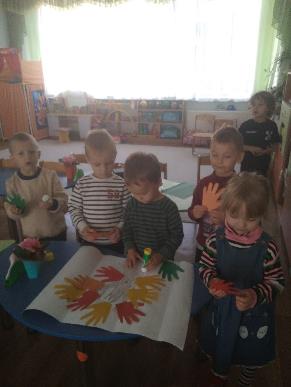 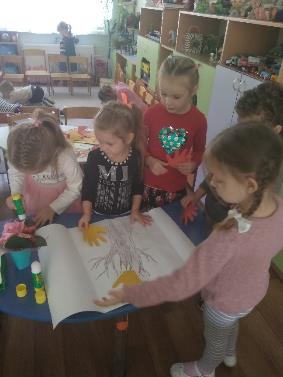 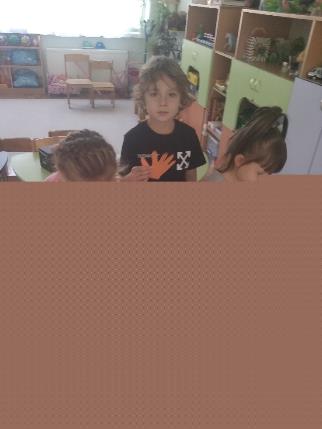 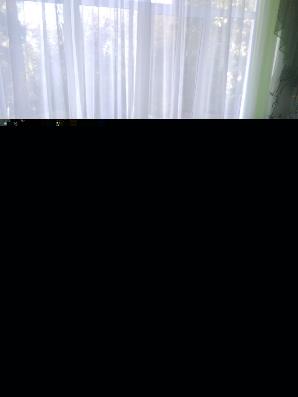 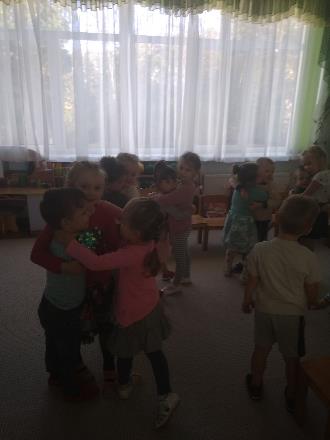 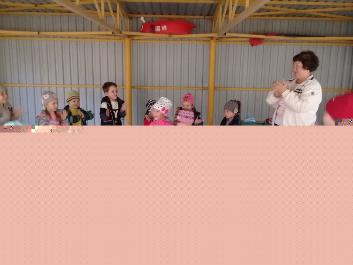 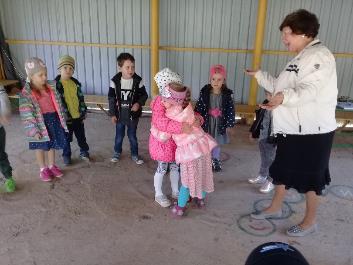 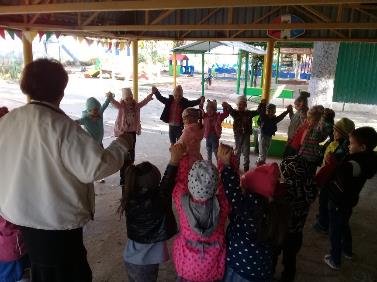 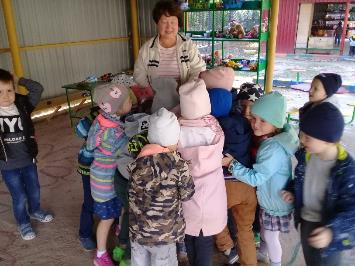 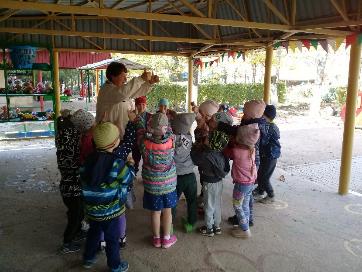 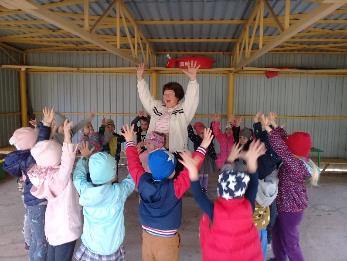 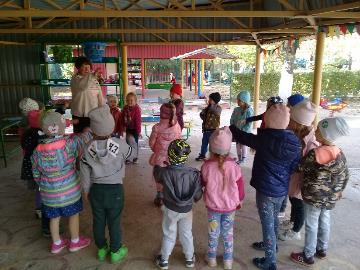 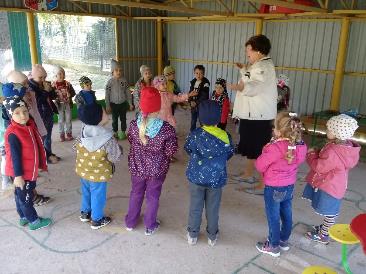 